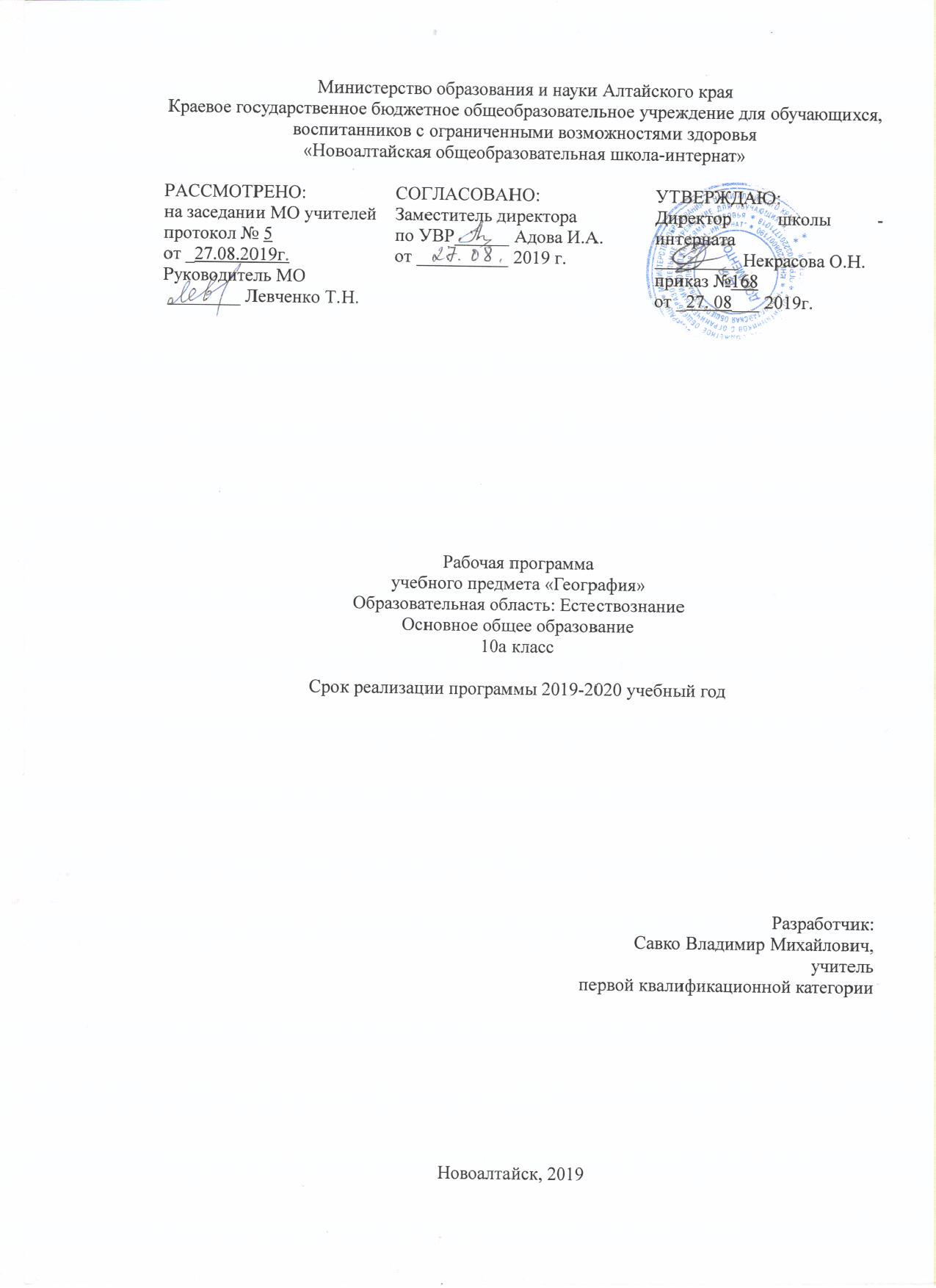 Пояснительная запискаРабочая программа по географии для 10 класса составлена в соответствии с основным положением Федерального государственного образовательного стандарта основного образования, на основе Рабочей программы. География.  В.П.Дронов, Л.Е.Савельева. Предметная линия учебников «Сферы». 5 – 9 классы.  Москва «Просвещение» 2011г.   По учебному плану школы на изучение географии в  10 классе отведено по по 2 часа в неделю, за год по 68 часов ( на 34 рабочих недели)  Основная цель географии в системе общего образования — сформировать у учащихся умение использовать географические знания и умения в повседневной жизни для объяснения, оценки и прогнозирования разнообразных природных, социально-экономических и экологических процессов и явлений, адаптации к условиям окружающей среды и обеспечения безопасности жизнедеятельности, экологически сообразного поведения в окружающей среде.Общая характеристика учебного предмета География — единственный школьный предмет, синтезирующий многие компоненты как общественно-научного, так и естественно- научного знания. В ней реализуются такие сквозные направления современного образования, как гуманизация, социологизация, экологизация, экономизация, которые должны способствовать формированию общей культуры молодого поколения. Вследствие этого содержание разных разделов курса географии для основной школы, насыщенное экологическими, этнографическими, социальными, экономическими аспектами, становится тем звеном, которое помогает учащимся осознать тесную взаимосвязь естественных и общественных дисциплин, природы и общества в целом. В этом проявляется огромное образовательное, развивающее и воспитательное значение географии.Планируемые результаты обученияЛичностными результатами обучения географии в основной школе является формирование всесторонне образованной, инициативной и успешной личности, обладающей системой современных мировоззренческих взглядов, ценностных ориентаций, идейно-нравственных, культурных и этических принципов и норм поведения.Важнейшие личностные результаты обучения географии:воспитание российской гражданской идентичности: патриотизма, любви и уважения к Отечеству, чувства гордости за свою Родину; осознание единства географического пространства России как единой среды проживания населяющих её народов, определяющей общность их исторических судеб; осознание своей этнической принадлежности, усвоение гуманистических и традиционных ценностей многонационального российского общест ва; воспитание чувства ответственности и долга перед Родиной;формирование ответственного отношения к учению, готовности и способности учащихся к саморазвитию и самообразованию на основе мотивации к обучению и познанию, осознанному выбору и построению дальнейшей индивидуальной траектории образования на базе ориентировки в мире профессийпрофессиональных предпочтений с учётом устойчивых познавательных интересов;формирование личностных представлений о целостности природы, населения и хозяйства Земли и её крупных районов стран, о России как субъекте мирового географического пространства, её месте и роли в современном мире; осознание значимости и общности глобальных проблем человечества;формирование уважительного отношения к истории, культуре, национальным особенностям, традициям и образу жизни других народов; осознанной доброжелательности к другому человеку, его мнению, мировоззрению, культуре, языку, вере; готовности и способности вести диалог с другими людьмидостигать в нём взаимопонимания;освоение  социальных  норм,  правил  поведения,  ролейформ социальной жизни в группах и сообществах, включая взрослые и социальные сообщества; участие в школьном самоуправлении и общественной жизни в пределах возрастных компетенций с учётом региональных, этнокультурных, социальныхэкономических особенностей;развитие морального сознания и компетентности в решении моральных проблем на основе личностного выбора, формирование нравственных чувств и нравственного поведения, осознанного и ответственного отношения к собственным поступкам;формирование коммуникативной компетентности в общении и сотрудничестве со сверстниками, старшими и младшими в процессе образовательной, общественно полезной, учебно-исследовательской, творческой и других видов деятельности;формирование ценности здорового и безопасного образа жизни; усвоение правил индивидуального и коллективного безопасного поведения в чрезвычайных ситуациях, угрожающихжизни	и	здоровью	людей,	правил	поведения	на	транспортена дорогах;формирование экологического сознания на основе при знания ценности жизни во всех её проявлениях и необходимости ответственного, бережного отношения к окружающей среде и рационального природопользования;осознание значения семьи в жизни человека и общества, ценности семейной жизни, уважительного и заботливого отношения к членам своей семьи;развитие эмоционально-ценностного отношения к природе, эстетического сознания через освоение художественного наследия народов России и мира, творческой деятельности эстетического характера.Метапредметные  результаты включают освоенные обучающи мися универсальные учебные действия, обеспечивающие овладение ключевыми компетенциями, составляющими основу умения учиться.Важнейшие  метапредметные результаты обучения географии: 1)   умение самостоятельно определять цели своего обучения, ставить и формулировать для себя новые задачи в учёбе и позна вательной  деятельности,  развивать  мотивы  и  интересы  своей познавательной деятельности;умение соотносить свои действия с планируемыми результатами, осуществлять контроль своей деятельности в процессе достижения результата, определять способы действий в рамках предложенных условий и требований, корректировать свои действия в соответствии с изменяющейся ситуацией;умение оценивать правильность выполнения учебной за дачи, собственные возможности её решения;владение основами самоконтроля, самооценки, принятия решений и осуществления осознанного выбора в учебной и познавательной деятельности;умение определять понятия, делать обобщения, устанавливать аналогии, классифицировать, самостоятельно выбирать основания и критерии для классификации, устанавливать причинно-следственные связи, строить логическое рассуждение, умозаключение (индуктивное, дедуктивное и по аналогии) и делать выводы;умение  создавать,  применять  и  преобразовывать  знакисимволы, модели и схемы для решения учебных и познавательных задач;смысловое чтение;умение организовывать учебное сотрудничество и совместную деятельность с учителем и со сверстниками; работать индивидуально и в группе: находить общее решение и разрешать конфликты на основе согласования позиций и учёта интересов; формулировать, аргументировать и отстаивать своё мнение;умение осознанно использовать речевые средства в соответствии с задачей коммуникации, для выражения своих чувств, мыслей и потребностей; планирования и регуляции своей деятельности; владение устной и письменной речью; монологической контекстной речью;11)формирование и развитие компетентности в области использования информационно-коммуникационных технологий (ИКТ компетенции). Предметными результатами освоения выпускниками основной школы программы по географии являются:1) формирование представлений о географической науке, её роли в освоении планеты человеком, о географических знаниях как компоненте научной картины мира, об их необходимости для решения современных практических задач человечествасвоей страны, в том числе задачи охраны окружающей средырационального природопользования;формирование первичных навыков использования терри ториального подхода как основы географического мышлениядля осознания своего места в целостном, многообразном и быст ро изменяющемся мире и адекватной ориентации в нём;3) формирование представлений и основополагающих знаний о целостности и неоднородности Земли как планеты людей в пространстве и во времени, об основных этапах её географи ческого освоения, особенностях природы, жизни, культуры и хозяйственной деятельности людей, экологических проблемах на разных материках и в отдельных странах;овладение элементарными практическими умениями использования приборов и инструментов для определения количественных и качественных характеристик компонентов географической среды, в том числе её экологических параметров;овладение основами картографической грамотности и ис пользования географической карты как одного из «языков» международного общения;овладение основными навыками нахождения, использования и презентации географической информации;формирование умений и навыков использования разнообразных географических знаний в повседневной жизни для объяснения и оценки разнообразных явлений и процессов, самостоятельного оценивания уровня безопасности окружающей среды, адаптации к условиям территории проживания, соблюдения мер безопасности в случае природных стихийных бедствий и техногенных катастроф;формирование представлений об особенностях экологических проблем на различных территориях и акваториях, умений и навыков безопасного и экологически целесообразного поведения в окружающей среде.овладение элементарными практическими умениями использования приборов и инструментов для определения количе ственных и качественных характеристик компонентов географи ческой среды, в том числе её экологических параметров;овладение основами картографической грамотности и ис пользования географической карты как одного из «языков» международного общения;овладение основными навыками нахождения, использова ния и презентации географической информации;формирование умений и навыков использования разнообразных географических знаний в повседневной жизни для объяснения и оценки разнообразных явлений и процессов, самостоятельного оценивания уровня безопасности окружающей среды, адаптации к условиям территории проживания, соблюдения мер безопасности в случае природных стихийных бедствий и техно генных катастроф;формирование представлений об особенностях экологических проблем на различных территориях и акваториях, умений и навыков безопасного и экологически целесообразного по ведения в окружающей среде. Тематическое планированиеУчебно – методические средства обучения.Дронов В.П., Савельева Л.Е. География. Россия: природа, на селение, хозяйство. 9 класс. Учебник для общеобразовательных учреждений.География. Россия: природа, население, хозяйство. 9 класс. Электронное приложение к учебнику авторов Дронова В.П., Савельевой Л.Е.Ходова Е.С., Ольховая Н.В. География. Россия: природа, на селение, хозяйство. Тетрадь тренажёр. 9 класс. Пособие для учащихся общеобразовательных учреждений.География. Россия: природа, население, хозяйство. Тетрадь практикум. 9 класс. Пособие для учащихся общеобразователь ных учреждений.Барабанов В.В. География. Россия: природа, население, хозяйство. Тетрадь экзаменатор. 9 класс. Пособие для учащихся общеобразовательных учреждений.География. Россия: природа, население, хозяйство. Атлас. 8–9 классы.География. Россия: природа, население, хозяйство. Контур ные карты. 9 класс.География. Россия: природа, население, хозяйство. Поуроч ное тематическое планирование. 9 класс. Пособие для учителей общеобразовательных учреждений.Сайт Интернет поддержки УМК «Сферы» www.spheres.ruЛист измененийПриложение  №1Календарно - тематическое планирование по географии 10 кл.Наименование разделов и темКоличество часовПрактические работыВведение1Раздел 1. Хозяйство РоссииТема. Общая характеристика хозяйства 122Тема. Промышленность 222Тема. Сельское хозяйство и агропромышленный комплекс 82Тема. Сфера услуг 142Раздел 2 Районы России Европейский Север 62Европейский Северо-Запад 62Итого:6812№ п/пНаименование темыДата Содержание измененийОснование измененийСогласование №Наименование разделов и темКол-во часовДатаУчебный материалРечевой материал1Введение1,  с.  5–6;  Атлас, контурные карты; Тетрадь тренажёр,  с.  3;  Протяженность России, просторы нашей РодиныОбщая характеристика хозяйства2Особенности хозяйства России1§1 стр.8Полушария, полярный круг, материк3Особенности хозяйства России1 §1 стр.8Окраинные моря, внутренние моря, морские пути4Географическоеположение как факторразвития хозяйства1 §2 стр.12Местное время, часовой пояс, декретное время5Географическоеположение как факторразвития хозяйства1 §2 стр.12Московские воеводы, мягкая рухлядь, Уссурийский край6Человеческий капитал икачество населения1§3 стр. 14Ресурсы, природа, капитал7Человеческий капитал икачество населения1 §3 стр. 14Рельеф, тектонические плиты,Щит, геология8Трудовые ресурсы иэкономически активное население России1 §4 стр.16Рельеф, равнины, плоскогорья, хребет9Трудовые ресурсы иэкономически активное население России1§4 стр.16Литосферные плиты, платформы, складчатые пояса, геологическая эра10Природно-ресурсныйкапитал1 §5 стр. 18§5 стр. 18Полезные ископаемые, месторождения, бассейны11Природно-ресурсныйкапитал1 §5 стр. 18Рельефообразующие процессы, древнее оледенение12Производственныйкапитал1§6 стр.20Рельефообразующие процессы, древнее оледенение13Производственныйкапитал1 §6 стр.20Циркуляция воздушных масс, солнечная радиация, атмосферные фронты14Обобщение  по  теме  «Общаяхарактеристика хозяйства».1 См. темуАрктический, субарктический, континентальный, муссонныйПромышленность15Топливно-энергетический комплексГазовая промышленность1 §7 стр.22Засуха, агроклиматология, суховей, ураган16Топливно-энергетический комплексГазовая промышленность1§7 стр.22Засуха, агроклиматология, суховей, ураган17Нефтяная промышленность1 §8 стр.26Водохранилище, пруд, канал, мерзлота, падение реки18Нефтяная промышленность1 §8 стр.26Озерный котлован, термокарстовое озеро, вулканическое, верховодка19Угольная промышленность1§9 стр.30Водоснабжение населения, водный кадастр, мелиорация земель20Угольная промышленность1§9 стр.30Водоснабжение населения, водный кадастр, мелиорация земель21Электроэнергетика1 §10 стр. 32Почва, материнская порода, почвенный профиль22Электроэнергетика1§10 стр. 32Арктические, тундро- глеевые, подзолистые.23Машиностроение1§11 стр. 36Эрозия, почвозащитный севооборот, пахотная земля, мелиорация.24Машиностроение1 §11 стр. 36Ландшафт, геологическая эволюция25Чёрная металлургия1 §12 стр. 40Заповедник, природный парк, охотничье-промысловые ресурсы26Чёрная металлургия1 §12 стр. 40Природные условия, ресурсы, рекреационные ресурсы27Цветная металлургия1§13 стр. 44 Природные условия, ресурсы, рекреационные ресурсы28Цветная металлургия1§13 стр. 44Ландшафтоведение, региональные природные комплексы, географическая оболочка29Химическая промышленность1§14 стр. 48Соленость воды, крупные острова30Химическая промышленность1§14 стр. 48Природная зональность, зона тундр, арктические пустыни31Лесная промышленность1§15 стр. 52Зона тайги, смешанные и широколиственные леса, лесостепная зона32Лесная промышленность1Почвенный горизонт, пустыни и полупустыни33Обобщающий  урок  по  теме«Промышленность»1См. темуУльтрафиолетовые лучи,  высотная поясность,Сельское хозяйство и агропромышленный комплекс34Сельское хозяйство1§16 стр. 56Среднерусская дубрава, Балтийский щит, возвышенность, низменность35Сельское хозяйство1§16 стр. 56Среднерусская дубрава, Балтийский щит, возвышенность, низменность36Растениеводство1§17 стр. 58Карелия, Валдай,  Кивач, Селигер37Растениеводство1 §17 стр. 58Осадочные чехлы платформы, агроклиматические ресурсы, рекреационные ресурсы,38Животноводство1 §18 стр. 60Тектоническая структура, геологические периоды, магма,39Животноводство1§18 стр. 60Плавневоболотные низины, минеральная вода, сероводород40Пищевая  и  лёгкая  промышленность. АПК1§19 стр. 62Солеварня, Западно-Сибирская платформа,41Пищевая  и  лёгкая  промышленность. АПК1 §19 стр. 62Каменные россыпи, Полярный Урал, Средний Урал,  Южный Урал.42Обобщающий урок по теме «Сельское хозяйство и агропромышленный комплекс1См. темуШтольни, копи, искусственное лесоразведениеСфера услуг43Транспорт.  Железнодорожный транспорт1§20 стр. 64Солнечная радиация, годовая амплитуда температур , лесоболотная зона44Транспорт.  Железнодорожный транспорт1§20 стр. 64Антиклинории, синклинории, мезозойские отложения, селькупы.45Автомобильный транспорт1§20 стр. 64Турухановское зимовье,  тектонические движения, гидролаколиты, булгунняхи.46Воздушный транспорт1§20 стр. 70Ягельник, сфагновые болота, «полюс холода», Анабарский кристаллический щит, Минусинская котловина.47Морской транспорт1 §20 стр. 72Эндемики Байкала, баргузин, верховик, култук.48Внутренний водный транспорт1 §20 стр. 76Приханкайская низменнсость,Джугджур, Сихотэ-Алинь. 49Связь1 §21 стр. 78Вулканолог, лава, Уссурийская тайга, гейзер, бухта Сяохе50Связь1  §21 стр. 78Хингано-Буреинский массив, Амуро-Зейская равнина51Наука и образование1§22 стр. 8052Наука и образование1§22 стр. 80Экстремальные условия, стихийные природные явления, смерчи53Жилищное хозяйство1 §23 стр. 84Надпойменная терраса, морено низменные равнины, моренные холмы.54Жилищное хозяйство1 §23 стр. 84Прогнозирование природной среды, природоохранные мероприятия.55Обобщающий  урок  по  теме«Сфера услуг»1 См темуРайоны России56Европейская  и  азиатскаячасти России1§24 стр. 88Кулундинская степь,  Северо-Западный Алтай, Казахский мелкосопочник. 57Европейская  и  азиатскаячасти России1§24 стр. 88Кулундинская впадина, алевриты, аргиллиты,Салаир58Географическое  положение ЕвропейскогоСевера1§25 стр. 92Металлические  и неметалличские  руды, Приобское плато59Географическое  положение ЕвропейскогоСевера1§25 стр. 92Рассеянная радиация,  радиационный баланс, циркуляция атмосферы.60Особенности  природы  ЕвропейскогоСевера1§26 стр. 94Надпойменные террасы, равнинные  водотоки, подстилающие породы.61Особенности  природы  ЕвропейскогоСевера1§26 стр. 94Кулундинская равнина, Салаирский кряж,  эрозия.62Население  Европейского  Севера1§27 стр. 98Ленточный бор, реликтовая флора, Красная книга России63Население  Европейского  Севера1§27 стр. 98Барабинская провинция, озерно-аллювиальные равнины.64ХозяйствоЕвропейскогоСевера1§28 стр. 100Факторы  развития  и  особенности  хозяйства.  Ведущие  отрасли  промышленности:   металлургия,   топливнаяпромышленность,   лесная  промыш ленность,химическая промышленность, машиностроение. 65ХозяйствоЕвропейскогоСевера1§28 стр. 100Сельское хозяйство. Сфера  услуг. Экологическиепроблемы.66Обобщение  по  теме  «Европейский  Север»  1См. темуСостав района. Физико и экономикогеографическое  положение,  его  влияние  на  природу,  хозяйство  и  жизньнаселения.67Обобщение  по  теме  «Европейский  Север»  1См. темуСостав района. Физико и экономикогеографическое  положение,  его  влияние  на  природу,  хозяйство  и  жизньнаселения.68Повторение за курс 10 класса1См. тему